                                                                                          Öğretim Üyesi Adı Soyadı / UnvanıAylin ÇALIŞKAN / Ar. Gör. Dr.                                                                                 		 ../ ../ 20..                                                                             		  İmza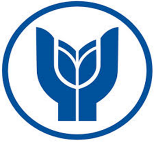 T.C.YAŞAR ÜNİVERSİTESİMESLEK YÜKSEKOKULUUlaştırma Hizmetleri Bölümü2018-2019 GÜZ MUDP 2212 TAŞIMACILIKTA DOKÜMANTASYON YÖNETİMİDers Değerlendirme Formu T.C.YAŞAR ÜNİVERSİTESİMESLEK YÜKSEKOKULUUlaştırma Hizmetleri Bölümü2018-2019 GÜZ MUDP 2212 TAŞIMACILIKTA DOKÜMANTASYON YÖNETİMİDers Değerlendirme Formu T.C.YAŞAR ÜNİVERSİTESİMESLEK YÜKSEKOKULUUlaştırma Hizmetleri Bölümü2018-2019 GÜZ MUDP 2212 TAŞIMACILIKTA DOKÜMANTASYON YÖNETİMİDers Değerlendirme Formu Öğrencinin Adı Soyadı:Öğrenci No. ve Program Adı:DEĞERLENDİRME KRİTERLERİTAM PUANÖĞRENCİNİN PUANISenaryo 125Senaryo 225Senaryo 325Senaryo 425TOPLAM:100Bu ders için her öğrenci 4 farklı senaryo üzerinden değerlendirilecektir. Her bir senaryonun final notuna katkısı %25’tir (4 x %25 = %100).Bu derste öğrencilerin notlandırılabilmesi için teslim edilmesi gereken belgeler aşağıdaki gibidir:1) Her bir senaryonun tüm dokümanlarına ait ekran görüntülerinin birer elektronik kopyası (lectures.yasar.edu.tr adresindeki ilgili modüle yükleyerek, üçüncü parti bir dosya paylaşım sitesi aracılığıyla, diske yazarak, ya da sıkıştırılmış dosya olarak e-mail üzerinden)2) Tüm senaryoların bitiminde öğrenilenler ile ilgili en az yarım sayfalık bir rapor. Her bir senaryo sonunda değerlendirmenin başarılı sayılabilmesinde, doğru dokümanların eksiksiz olarak doldurulmuş olması belirleyici olacaktır. Senaryoların tam listesi:Senaryo 1: Her bir öğrencinin freight forwarder rolü üstlenerek farklı taşıma yollarından (denizyolu, karayolu, havayolu, demiryolu) ve farklı müşterilerden gelecek ithal yükler için gerekli dokümanları doldurup, ödemeyi tahsil edip, ithalat sürecini bitirmesi gerekmektedir. Senaryo 2: Her bir öğrencinin freight forwarder rolü üstlenerek farklı taşıma yollarıyla (denizyolu, karayolu, havayolu, demiryolu) ve farklı müşterilerden gönderilecek ihraç yükler için gerekli dokümanları doldurup, ödemeyi tahsil edip, ihracat sürecini bitirmesi gerekmektedir. Senaryo 3: Her bir öğrencinin acente rolü üstlenerek farklı taşıma yollarından (denizyolu, karayolu, havayolu, demiryolu) ve farklı müşterilerden gelecek ithal yükler için gerekli dokümanları doldurup, ödemeyi tahsil edip, ithalat sürecini bitirmesi gerekmektedir. Senaryo 4: Her bir öğrencinin acente rolü üstlenerek farklı taşıma yollarıyla (denizyolu, karayolu, havayolu, demiryolu) ve farklı müşterilerden gönderilecek ihraç yükler için gerekli dokümanları doldurup, ödemeyi tahsil edip, ihracat sürecini bitirmesi gerekmektedir.Bu ders için her öğrenci 4 farklı senaryo üzerinden değerlendirilecektir. Her bir senaryonun final notuna katkısı %25’tir (4 x %25 = %100).Bu derste öğrencilerin notlandırılabilmesi için teslim edilmesi gereken belgeler aşağıdaki gibidir:1) Her bir senaryonun tüm dokümanlarına ait ekran görüntülerinin birer elektronik kopyası (lectures.yasar.edu.tr adresindeki ilgili modüle yükleyerek, üçüncü parti bir dosya paylaşım sitesi aracılığıyla, diske yazarak, ya da sıkıştırılmış dosya olarak e-mail üzerinden)2) Tüm senaryoların bitiminde öğrenilenler ile ilgili en az yarım sayfalık bir rapor. Her bir senaryo sonunda değerlendirmenin başarılı sayılabilmesinde, doğru dokümanların eksiksiz olarak doldurulmuş olması belirleyici olacaktır. Senaryoların tam listesi:Senaryo 1: Her bir öğrencinin freight forwarder rolü üstlenerek farklı taşıma yollarından (denizyolu, karayolu, havayolu, demiryolu) ve farklı müşterilerden gelecek ithal yükler için gerekli dokümanları doldurup, ödemeyi tahsil edip, ithalat sürecini bitirmesi gerekmektedir. Senaryo 2: Her bir öğrencinin freight forwarder rolü üstlenerek farklı taşıma yollarıyla (denizyolu, karayolu, havayolu, demiryolu) ve farklı müşterilerden gönderilecek ihraç yükler için gerekli dokümanları doldurup, ödemeyi tahsil edip, ihracat sürecini bitirmesi gerekmektedir. Senaryo 3: Her bir öğrencinin acente rolü üstlenerek farklı taşıma yollarından (denizyolu, karayolu, havayolu, demiryolu) ve farklı müşterilerden gelecek ithal yükler için gerekli dokümanları doldurup, ödemeyi tahsil edip, ithalat sürecini bitirmesi gerekmektedir. Senaryo 4: Her bir öğrencinin acente rolü üstlenerek farklı taşıma yollarıyla (denizyolu, karayolu, havayolu, demiryolu) ve farklı müşterilerden gönderilecek ihraç yükler için gerekli dokümanları doldurup, ödemeyi tahsil edip, ihracat sürecini bitirmesi gerekmektedir.Bu ders için her öğrenci 4 farklı senaryo üzerinden değerlendirilecektir. Her bir senaryonun final notuna katkısı %25’tir (4 x %25 = %100).Bu derste öğrencilerin notlandırılabilmesi için teslim edilmesi gereken belgeler aşağıdaki gibidir:1) Her bir senaryonun tüm dokümanlarına ait ekran görüntülerinin birer elektronik kopyası (lectures.yasar.edu.tr adresindeki ilgili modüle yükleyerek, üçüncü parti bir dosya paylaşım sitesi aracılığıyla, diske yazarak, ya da sıkıştırılmış dosya olarak e-mail üzerinden)2) Tüm senaryoların bitiminde öğrenilenler ile ilgili en az yarım sayfalık bir rapor. Her bir senaryo sonunda değerlendirmenin başarılı sayılabilmesinde, doğru dokümanların eksiksiz olarak doldurulmuş olması belirleyici olacaktır. Senaryoların tam listesi:Senaryo 1: Her bir öğrencinin freight forwarder rolü üstlenerek farklı taşıma yollarından (denizyolu, karayolu, havayolu, demiryolu) ve farklı müşterilerden gelecek ithal yükler için gerekli dokümanları doldurup, ödemeyi tahsil edip, ithalat sürecini bitirmesi gerekmektedir. Senaryo 2: Her bir öğrencinin freight forwarder rolü üstlenerek farklı taşıma yollarıyla (denizyolu, karayolu, havayolu, demiryolu) ve farklı müşterilerden gönderilecek ihraç yükler için gerekli dokümanları doldurup, ödemeyi tahsil edip, ihracat sürecini bitirmesi gerekmektedir. Senaryo 3: Her bir öğrencinin acente rolü üstlenerek farklı taşıma yollarından (denizyolu, karayolu, havayolu, demiryolu) ve farklı müşterilerden gelecek ithal yükler için gerekli dokümanları doldurup, ödemeyi tahsil edip, ithalat sürecini bitirmesi gerekmektedir. Senaryo 4: Her bir öğrencinin acente rolü üstlenerek farklı taşıma yollarıyla (denizyolu, karayolu, havayolu, demiryolu) ve farklı müşterilerden gönderilecek ihraç yükler için gerekli dokümanları doldurup, ödemeyi tahsil edip, ihracat sürecini bitirmesi gerekmektedir.